RIPSON 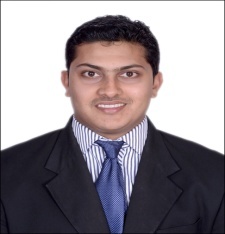 RIPSON.180621@2freemail.com Materials Management | Supply Chain Management | Vendor Management | Procurement/ SourcingAn accomplished and multifaceted buyer with over 4 years of professional experience. Exceeds goals with an effective management style, superior communication skills, and strategic planning. Successfully secured sales and revenue by capitalizing on growth opportunities.Key Proficiencies:Market analysisClient servicingContract negotiationRevenue EnhancementPersonnel ManagementNew Vendor developmentStrategic SourcingBuyingProfessional Experience:Flipkart Internet Private Limited, Bangalore, Karnataka		    Jan’2014 to Dec’2016Flipkart is India’s leading e-commerce marketplace focused on retail business with over 80 million products and 80 plus categories.Designation: SpecialistRole in brief: Responsible for developing and executing a sourcing strategy, managing the online retail shop and the lifecycle of products, drive improvements through analysis, planning, and execution.Key ResponsibilitiesCreating purchasing policy as per company standards and purchase planning for retail commodityInteracting with the sellers and helping them to set the profile by negotiating the price and contractsVendor evaluation, vendor registration, vendor development and finalization of rate contracts.Logistics & Supply Chain Management for all purchasesTracking and order processingAssessing vendor performance based on pre-defined criteriaStock and materials managementMethode Electronics Inc. Bangalore, Karnataka		Aug’2012 to Aug’2013Methode Electronics is a leading developer of custom-engineered and application-specific products and solutions utilizing the latest technologies.Designation: Sourcing ExecutiveRole in brief: Organizing and executing Procurement activities for materials, services, and contracts in order to provide effective and efficient services to meet the needs of the company, for its on-going projects and to meet the departmental sourcing needs.Key ResponsibilitiesCreating RFQ for the materials and services, for projects, departments and for project materialsFloating RFQ and RFP to bidders, following up and obtaining a quotation for the same.Techno-commercial evaluation and preparation of comparative statements.Follow-up on material delivery and documentation requirements.Follow client standards and procedures for inspection, documentation requirements, delivery requirements, etc.Negotiating of pricing and terms & conditions.Vendor evaluation and vendor registrationAcademic DossierBachelor of Engineering in Information Science from St. Joseph Engineering College, Mangalore, Karnataka affiliated to Visveswaraiah Technology University (VTU), Belgaum, Karnataka in 2012 12th from St. Aloysius Pre-University College, Mangalore in 2007SSLC from Infant Jesus English Medium School, Modankap in 2005.Tools UsedMicrosoft PowerPoint, Excel, Word and Outlook with typing speed of 32 wpmPersonal DetailsDate of Birth		:  12.02.1989                            Gender		:  MaleNationality		:  IndianLanguage Proficiency	:  English, Kannada, Hindi, Konkani, Tulu   	Validity		:  08 October 2019Visa Status		:  Visit Visa valid till April 15, 2017Declaration:I (Ripson Joseph Lobo) hereby declare that all the statements made here by me are true, complete and correct to the best of my knowledge and belief. Bangalore							